TUGAS AKHIRPROSEDUR PERSEDIAAN SPARE PART PADA PT. HASJRAT ABADI OUTLET YAMAHA OUTBOARD MOTOR CALACADiajukan untuk memenuhi salah satu persyaratandalam menyelesaikan pendidikan diploma tiga padaProgram studi Diploma III AkuntansiOleh NI NYOMAN WIDIAWATINIM 15041006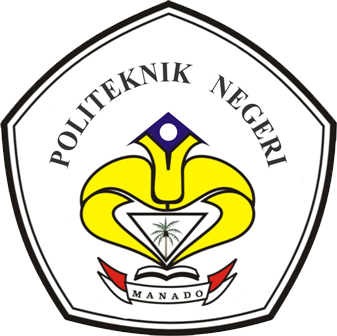 POLITEKNIK NEGERI MANADO JURUSAN AKUNTANSI PROGRAM STUDI D III AKUNTANSI 2018DAFTAR ISIHALAMAN SAMPUL		iHALAMAN JUDUL		iiLEMBAR PERSETUJUAN PEMBIMBING		iiiLEMBAR PERSETUJUAN DAN PENGESAHAN		ivDAFTAR RIWAYAT HIDUP		vABSTRAK		viKATA PENGANTAR		viiDAFTAR ISI 		ixDAFTAR TABEL		xDAFTAR GAMBAR		xiDAFTAR LAMPIRAN		xiiBAB I PENDAHULUANLatar Belakang		1Rumusan Masalah		3	Tujuan Penelitian		4Manfaat Penelitian		4Metode Analisa Data		4Deskripsi Umum PT.Hasjrat Abadi Outlet YOM Calaca		4BAB II DESKRIPSI PROSEDUR PERSEDIAANLandasan  Teori		13Praktek Prosedur Persediaan Spare Part pada PT.Hasjrat Abadi Outlet Yamaha OutBoard Motor Calaca……………………….		32	Evaluasi Prosedur Persediaan Spare Part pada PT.Hasjrat Abadi Outlet Yamaha OutBoard Motor Calaca………..….….	…..  	  41BAB III PENUTUPKesimpulan		42	Saran		43	DAFTAR PUSTAKA		44	SURAT PERNYATAAN KEASLIAN TULISAN (BERMATERAI)LEMBAR ASISTENSI REVISI LAPORAN AKHIR PRAKTEKLAMPIRANLEMBAR KONSULTASI PEMBIMBINGANBAB 1PENDAHULUAN1.1   Latar Belakang Perkembangan dunia usaha saat ini khususnya di Indonesia mengalami perkembangan  yang semakin pesat serta tingkat persaingan yang semakin ketat mendorong para pelaku ekonomi untuk lebih tanggap terhadap perubahan yang terjadi dalam dunia bisnis. Banyak perusahaan-perusahaan yang melaksanakan strategi-strategi tertentu agar kegiatan produksi tetap berjalan dan bertahan dalam persaingan pangsa pasar.Agar pegawai menjaga konsistensi dan tingkat kinerja pegawai atau tim dalam organisasi atau unit kerja maka suatu perusahaan perlu membuat suatu prosedur dalam pelaksanaan tugas atau pekerjaannya. Prosedur kerja dibuat untuk mempelancar setiap pekerjaan yang dilaksanakan oleh instansi atau perusahaan tersebut dalam rangka mencapai tujuan dan sasarannya. Tujuan utama dari suatu perusahaan adalah mencari laba sebanyak banyaknya, untuk itu perusahaan sebagai unit usaha harus dapat mengelola sumber-sumber yang mempunyai nilai ekonomis yang terdapat dalam perusahaan. Hal ini tentunya juga melibatkan peranan pihak manajemen perusahaan untuk membuat kebijakan-kebijakan dalam mengelola  sumber daya tersebut untuk mencapai tujuan  perusahaan. Salah satu kebijakan yang di terapkan didalam perusahaan yaitu prosedur persediaan, meliputi prosedur penerimaan barang, penyimpanan barang, dan pengeluaran barang.Prosedur penting dimiliki bagi suatu organisasi agar segala sesuatu dapat dilakukan secara seragam. Pada akhirnya prosedur akan menjadi pedoman bagi suatu organisasi dalam menentukan aktivitas apa saja yang harus dilakukan untuk menjalankan suatu fungsi tertentu. Maka dari itu untuk mencapai tujuan yang diharapkan, diperlukan prosedur persediaan, meliputi prosedur peneriamaan barang, prosedur penyimpanan barang, dan prosedur pengeluaran barang. PT.Hasjrat Abadi adalah merupakan perusahaan swasta yang ada di Manado, dan bergerak dalam bidang perdagangan umum. Perusahaan ini bergerak dalam bidang perdagangan kendaraan bermotor beroda empat Toyota dan dalam merek ini terdapat berbagai mesin-mesin diesel khususnya merek-merek Yamaha dan yang digunakan untuk sarana angkutan laut yaitu motor tempel atau Out Board Motor, suku cadang asli,servis kendaraan, dan pilihan pembiayaan yang sistimatis dengan pelanggan di Indonesia. Perusahaan ini telah menerapkan suatupenegasan tentang ketentuan prosedur persediaan yaitu  prosedur atas penerimaan, penyimpanan dan pengeluaran barang dagangan yang berlaku di seluruh gudang, baik gudang-gudang di Cabang, perwakilan serta Outlet PT. Hasjrat Abadi yang dilaksanakan dengan tertib dan benar.Dengan adanya penegasan tentang ketentuan prosedur tersebut, PT. Hasjrat Abadi (Outlet YOM Calaca) tempat penulis melakukan penelitian, dalam menyelenggarakan usaha di bidang Armada Laut Yaitu Yamaha Outboard Motor terbagi dalam 3S yaitu Sales, Service, dan Spare part. 	Dibagian gudang yang ada dioutlet Hasjrat Abadi ini menyediakan persediaan spare part atau  suku cadang asli dan lengkap untuk semua model motor tempel. Outlet ini telah melaksanakan prosedur persediaan yang telah ditetapkan oleh PT.Hasjrat Abadi, yaitu prosedur penerimaan barang, penyimpanan barang, dan pengeluaran barang. Namun dalam melaksanakan prosedur persediaan tersebut, terdapat hal-hal yang melanggar Standard Operating Procedure (SOP) yang telah ditetapkan, khususnya pada saat terjadi pengeluaran barang, kelengkapan dokumen-dokumen yang digunakan,  belum sesuai dengan prosedur yang ditetapkan. Kondisi ini jika dibiarkan secara terus menerus akan berakibat seperti hilangnya barang, sehingga dampaknya melanggar Standard Operating Procedure (SOP) yang sudah ditetapkan oleh perusahaan, sehingga diduga belum diterapkannya dengan baik Standard Operating Procedure (SOP) perusahaan.Berdasarkan latar belakang diatas, maka penulis tertarik untuk meneliti prosedur persediaan yang lebih mendalam. Karena pentingnya prosedur persediaan bagi perusahaan maka penulis tertarik untuk mengambil judul “PROSEDUR PERSEDIAAN SPAREPART  PADA PT.HASJRAT ABADI OUTLET YAMAHA OUTBOARD MOTOR CALACA ”.1.2  Rumusan MasalahBerdasarkan latar belakang masalah diatas, maka dapat dirumuskan permasalahan yang ditemui dalam kaitannya dengan penelitian ini adalah sebagai berikut :“Bagaimanakah Prosedur Persediaan Sparepart pada PT. Hasjrat Abadi Outlet Yamaha Outboard Motor Calaca ?”.1.3  Tujuan PenelitianAdapun tujuan dari penelitian ini adalahuntuk mengetahui Prosedur  Persediaan Sparepart pada PT.Hasjrat Abadi Outlet Yamaha Outboard Motor  Calaca.1.4  Manfaat PenelitianDapat menambah wawasan penulis tentang prosedur persediaan.Sebagai bahan masukan kepada perusahaan mengenai prosedur persediaan spare part.Untuk pengembangan kurikulum khusus Jurusan Akuntansi prodi D3 Akuntansi khususnya mata kuliah Sistem Akuntansi Perusahaan (SAP).1.5  Metode Analisis DataMetode analisis data yang penulis gunakan untuk penelitian di perusahaan PT. Hasjrat Abadi Outlet Yamaha Outboard Motor Calaca yaitu metode analisis deskriptif komparatif, yaitu menggambarkan, menguraikan dan menjelaskan tentang prosedur persediaan pada perusahaan PT.Hasjrat Abadi Outlet Yamaha Outboard Motor Calaca.1.6  Deskripsi Umum EntitasA.   Gambaran Umum Entitas1.   Sejarah Singkat PT.Hasjrat Abadi PT.Hasjrat Abadi adalah merupakan perusahaan swasta yang ada di Manado, dan bergerak dalam bidang perdagangan umum. PT.Hasjrat Abadi dahulunya adalah berbentuk CV. Hasrat Abadi yang berdiri tanggal 31 Juli 1952 yang bertempat di Jakarta dengan Notaris Sie Kwan Djien No. 12 tahun 1952. PT. Hasjrat Abadipada tahun 1956 pada mulanya menjual bahan bangunan yang berupa semen, besi , tripleks dan lain-lain.Setelah berkembangnya perekonomian dan teknologi yang bergerak dalam bidang perdagangan yang semakin luas maka permintaan barang dari konsumen untuk memenuhi hidup yang semakin bertambah, dengan alasan CV.Hasjrat Abadi membuka   cabang di Kota Manado untuk melayani kebutuhan masyarakat khususnya kendaraan beroda empat dengan merek “TOYOTA” berdasarkan Akte Notaris No.124 Tahun 1952 sebagai jaminan usaha, maka didirikan di jalan Sisinga Mangaraja No.09 Calaca, dengan keputusan Mentri Kehakiman Republik Indonesia tertanggal  2 November 1981 No.5/43/13.Selanjutnya karena banyaknya konsumen serta perhatian masyarakat, khususnya pada kendaraan bermotor roda empat merek TOYOTA dan semakin meluasnya jangkauan usaha perusahaan, maka sebagai tahap lanjut kearah lebih maju serta bertanggung jawab terhadap merek disponsori, juga perlu adanya persiapan modal yang lebih baik dan struktur organisasi yang mantap, maka usaha CV. Hasjrat Abadi menjadi perusahaan perseroan (PT).Adapun pendirian sekaligus peserta terdiri dari dua orang, yaitu: Tn. Albert Hendrik Palar atas nama Rakhel DavidTn. Willy LontohPerusahaan ini bergerak dalam bidang perdagangan kendaraan bermotor beroda empat Toyota dan dalam merek ini terdapat berbagai mesin-mesin diesel khususnya merek-merek Yamaha dan yang digunakan untuk sarana angkutan laut yaitu motor tempel atau Out Board dan In Board, untuk penjualan bahan-bahan bangunan antara lain Cat, Semen, Pintu Rumah, dll.PT. Hasjrat Abadi yang mempunyai kantor pusat dijakarta, juga membuka kantor-kantor cabang yang sebagian besar berada di Indonesia bagian timur antara lain di Manado, Kotamobagu, Gorontalo, Palu, Ambon, Jayapura, Kupang, Sorong, Ujung Pandang, Biak, Luwuk, Poso, Tobelo, Toli-toli,Marauke, Tinika, Marisa, Atambua, Nabire, Nusa Tenggara Timur, dan flores.PT.Hasjrat Abadi cabang Manado berhasil dalam mengelola akan hasil dagangannya, sehingga memberikan hasil yang baik. PT.Hasjrat Abadi Manado merupakan cabang terbesar kalau dilihat dari segi kegiatannya. Oleh karena itu, PT.Hasjrat Abadi Cabang Manado adalah merupakan induk dari hampir seluruh kantor cabang Indonesia bagian timur. PT.Hasjrat Abadi juga mempunyai beberapa anak perusahaan, antara lain:PT.PERKONSUMA yang bergerak dibidang KonraktorCV.KOMBOS, yang bergerak dibidang sevice mobilPT.SAMUDERA PURNABLIE ABADI, bergerak dalam bidang jasa pelayaranCV.YOSPARINECV.HARPACV.AUTONUSACV.HASJRAT MULTIFINANCEPT.MAURU PERMATA ABADIVISIPernyataan visi pada suatu perusahaan menunjuk pada tujuan jangka panjang dan cara yang di lakukan perusahaan dalam mengejar tujuan itu .(Gibson,Donnelly, Ivancevich,1997:205)Visi dari PT.HASJRAT ABADI adalah :“Tumbuh dan menjadi yang terdepan dalam bidang perdagangan umum serta memberikan kepuasan kepada konsumen “.MISIPada dasarnya , misi menegaskan arah organisasi dan tujuan -tujuan unik yang akan berhasil dengan membuat organisasi tersebut berbeda dari organisasi yang mirip. ( Gibson, Donnelly, Ivancevich, 1997:205)Mendistribusikan produk yang berkualitas tinggi  dan menguasai pasar.Membangun dan mengembangkan citra perusahaan dan kepuasan pelanggan .Memperluas bidang bisnis.       B.   Struktur Organisasi dan Job DeskripsiGambar 1.1 : Struktur Outlet YOM CalacaSumber: PT.Hasjrat Abadi Outlet Yamaha Outboard Motor CalacaJob Description PT.Hasjrat Abadi  Outlet YOM calacaSalah satu faktor yang harus di perhatikan oleh suatu perusahaan di dalam menjalankan kegiatan operasinya yaitu struktur organisasi. Dengan adanya struktur organisasi dapat memperhatikan atau memperjelas batasan-batasan tugas dan tanggung jawab masing-masing personil yang merupakan anggota dari organisasi perusahaan.Untuk lebih jelasnya mengenai pembagian tugas dari struktur organsasi PT.Hasjrat Abadi Outlet YOM Calaca dapat di uraikan sebagai berikut :Kepala OutletMemimpin dan mengawasi seluruh pelaksanaan kegiatan kerja dan ketentuan kebijaksanaan lain yang telah di sepakatiMempunyai wewenang dan tanggung jawab tertinggi dalam mengambil keputusan yang berhubungan dengan kegiatan pra operasional , operasional dan pengembangan Outlet.Bagian Kasir, Melakukan seluruh kegiatan administrasi penjualan atau mengurus segala sesuatu yang berhubungan dengan keuangan yang ada pada Outlet YOM Calaca, serta membuat faktur penjualan dan DO dan mengarsip sesuai tanggal order.Bagian Marketing Executive/Sales Unit, melakukan pengawasan kegiatan pemasaran dan penjualan motor tempel ( Yamaha Outboard Motor) dan Generator.Bagian Sales Parts, melakukan perencanaan mengenai pengadaan stock, meyakinkan para konsumen agar suku cadang asli senantiasa di gunakan.serta melakukan promosi, menjual dan memesan  spare part atau suku cadang asli motor tempel.Kepala Bengkel, bertanggung jawab atas perencanaan, pengkoordinasian, pengarahan, dan pengawasan atas pelaksanaan kegiatan maintenance dan repair mesin dan peralatan mekanik.Bagian Mekanik, Bertanggung jawab dalam tugas yang di berikan untuk menservice motor tempel pelanggan yang rusak dan juga sekaligus menjual spare part.Bagian Gudang , bertanggung jawab dalam  mengurus masuk dan keluarnya barang spare parts.       C. Aktivitas UsahaBidang usaha pada PT.Hasjrat abadi  (Outlet YOM Calaca) Yaitu:Melalui Jaringan PT.Hasjrat Abadi yang luas, PT.Hasjrat Abadi  menyediakan wilayah Indonesia Timur dengan motor tempel Yamaha, dengan kapasitas mesin dimulai dari 2hp sampai 350hp. Outlet-outlet PT.Hasjrat Abadi menyediakan/ menjual berbagai produk, ketersediaan tinggi suku cadang, kualitas pelayanan dan perawatan purna jual.Di Indonesia suatu negara kepulauan dengan 17.500 pulau, wisata perahu sangat penting dengan 80% dari pangsa pasar, Yamaha motor tempel adalah mesin pilihan bagi industri perikanan Indonesia, operator pariwisata dan penyelaman, penggemar berperahu dengan olah raga air, dan penyedia transportasi lokal.PT.Hasjrat Abadi (Outlet YOM Calaca) dalam menyelenggarakan usaha di bidang Armada Laut Yaitu Yamaha Outboard Motor terbagi dalam 3S yaitu Sales, Service, dan Spare part:SalesPenjualan yang di lakukan pada perusahaan ini (Outlet YOM Calaca) yaitu menjual motor tempel Yamaha 2 tak dan 4 tak dengan kapasitas mesin dimulai dari 2hp sampai 350hp, Generator, Oli Yamalube dan suku cadang asli (Spare part). ServiceSangatlah penting untuk menjaga Outboard motor agar keandalan dan kinerjanya optimal. suku cadang asli dan aksesorisnya dipasang oleh teknisi mekanik yang professional dan bersertifikasi. Spare partPT.Hasjrat Abadi (Outlet Yom Calaca) divisi spare part memiliki suku cadang asli dan lengkap untuk semua model motor tempel. Dukungan layanan purna jual dan teknisi hasjrat yang dapat diandalkan menjadikan investasi para seluruh pemilik motor tempel menjadi lebih bernilai.